 FINISHER 18 (CTC) PELLETSMEDICATEDCOMPLETE FEED FOR Control of infectious synovitis caused by Mycoplasma synoviae susceptible to Chlortetracycline.ACTIVE DRUG INGREDIENTChlortetracycline		200 g/tonGUARANTEED ANALYSISCrude Protein (Min)			18%Lysine (Min)			.95%Methionine (Min)			.35%Crude Fat (Min)			7%  Crude Fiber (Max)			4%Calcium (Min)			1.0%Calcium (Max)			1.4%Phosphorus (Min)			.70%Salt (Min) 				.10%Salt (Max)				.30%INGREDIENTSGrain Products, Plant Protein Products, Processed Grain By-Products, Animal Protein Products, Hydrolyzed Animal & Vegetable Fat, Monocalcium Phosphate, Dicalcium Phosphate, Calcium Carbonate,  Salt, Choline Chloride, Roughage Products,  , Ferrous Sulfate, Manganous Oxide, Ascorbic Acid, Zinc Oxide, Niacin Supplement, Copper Sulfate,  Biotin,  Vitamin A Supuplement, Vitamin E Supplement, Vitamin D3 Supplement, Silicon Dioxide, Sodium Selenite,  Vitamin  B12  Supplement, D-Calcium Pantothenate, Riboflavin Supplement, Pyridoxine Hydrochloride, Thiamine Mononitrate, Folic Acid,  Calcium Iodate, L-Lysine, DL-Methionine, Menadione Sodium Bisulfite Complex, Urea Formaldehyde Condensation Polymer, Silica and Artificial Flavors.FEEDING DIRECTIONSFeed continuously for 7 to 14 days.WARNING - Do not feed to turkeys producing eggs for human consumption.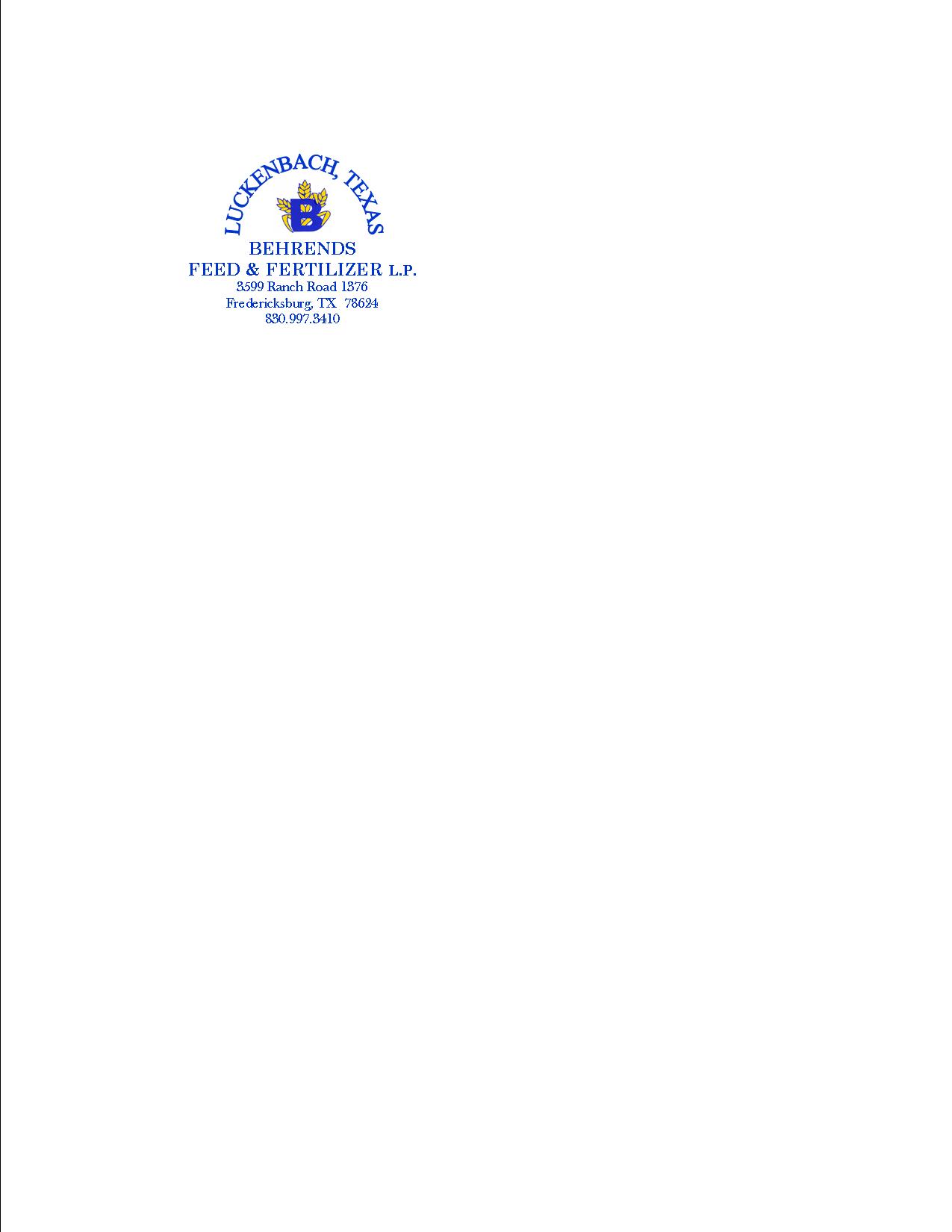 Manufactured By22.6 Kg, 50 Pounds (Net)F5056A							3/16